KALVARIJOS SAV. NEMUNAIČIŲ PAGRINDINĖS MOKYKLOS DIREKTORIUSĮ S A K Y M A SDĖL KALVARIJOS SAV.NEMUNAIČIŲ PAGRINDINĖS MOKYKLOS DIREKTORIAUS 2012 M. SAUSIO 3  D. ĮSAKYMO NR. 64 „DĖL KALVARIJOS SAVIVALDYBĖS NEMUNAIČIŲ PAGRINDINĖS MOKYKLOS SUPAPRASTINTŲ VIEŠŲJŲ PIRKIMŲ TAISYKLIŲ PATVIRTINIMO“ PAKEITIMO2014 m. lapkričio 19 d. Nr. 111Nemunaičiai Vadovaudamasis Kalvarijos sav. Nemunaičių pagrindinės mokyklos įstatais ir Lietuvos Respublikos viešųjų pirkimų įstatymo (Žin., 1996, Nr. 84-2000; 2006, Nr. 4-102; 2008, Nr. 81-3179; 2010, Nr. 25-1174) 85 straipsnio 2 dalimi,P a k e i č i u Kalvarijos sav. Nemunaičių pagrindinės mokyklos supaprastintų viešųjų pirkimų taisyklių, patvirtintų Kalvarijos sav. Nemunaičių pagrindinės mokyklos direktoriaus 2012 m. sausio 3 d. įsakymu Nr. 64 „Dėl Kalvarijos savivaldybės Nemunaičių pagrindinės mokyklos supaprastintų viešųjų pirkimų taisyklių patvirtinimo“, 16 punktą taip: 	„16. Perkančiosios organizacijos vadovas turi teisę priimti sprendimą pavesti Supaprastintą pirkimą vykdyti Pirkimo organizatoriui arba Komisijai neatsižvelgdamas į šių Taisyklių 15 punkte nustatytas aplinkybes“.Mokyklos direktorė 				Rima Šustarevienė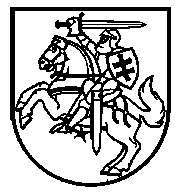 